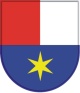 MEĐIMURSKA ŽUPANIJAopisni OBRAZAC ZA PRIJAVU PROJEKTADatum objave natječaja: 10.03.2022.Rok za dostavu prijava na natječaj: 11.04.2022.Naziv programa/projekata:_____________________________________________________________________________________Udruga prijavitelj programa/projekata:Molimo Vas da prije ispunjavanja Opisnog obrasca i Obrasca proračuna pažljivo pročitate Upute za prijavitelje na Javni natječaj za sufinanciranje programa/projekata sportskih udruga Međimurske županije u 2022. godini.Obrazac pažljivo popunite i što je moguće jasnije da bi se mogla napraviti procjena kvalitete prijedloga programa. Budite precizni i navedite dovoljno detalja koji će omogućiti jasnoću prijedloga. Obrazac obavezno popuniti korištenjem računala te obavezno popuniti sva polja.Izrazi koji se koriste u ovom Obrascu, a imaju rodno značenje, koriste se neutralno i odnose se jednako na muški i ženski rod. NAPOMENA: Međimurska županija će s osobnim podacima postupati sukladno UREDBI (EU) 2016/679 EUROPSKOG PARLAMENTA I VIJEĆA od 27. travnja 2016. godine o zaštiti pojedinaca u vezi s obradom osobnih podataka i o slobodnom kretanju takvih podataka te o stavljanju izvan snage Direktive 95/46/EZ (Opća uredba o zaštiti podataka), Zakonom o provedbi Opće uredbe (Narodne novine", broj 42/18) te  Politikom zaštite privatnosti osobnih podataka Međimurske županije (Link: http://medjimurska-zupanija.hr/2018/01/01/zastita-privatnosti-osobnih-podataka/ )Prijavom na natječaj podnositelji prijava Međimurskoj županiji daju privolu da se osobni podaci prikupljaju u svrhu prikupljanja, obrade i vrednovanja temeljem Javnog natječaja za financiranje programa i projekata udruga Međimurske županije te da se neće koristiti u druge svrhe.I.OPĆI PODACI O PRIJAVITELJU PROGRAMA/PROJEKTAOPĆI PODACI O PRIJAVITELJU PROGRAMA/PROJEKTAOPĆI PODACI O PRIJAVITELJU PROGRAMA/PROJEKTAOPĆI PODACI O PRIJAVITELJU PROGRAMA/PROJEKTAOPĆI PODACI O PRIJAVITELJU PROGRAMA/PROJEKTAOPĆI PODACI O PRIJAVITELJU PROGRAMA/PROJEKTAOPĆI PODACI O PRIJAVITELJU PROGRAMA/PROJEKTAOPĆI PODACI O PRIJAVITELJU PROGRAMA/PROJEKTAOPĆI PODACI O PRIJAVITELJU PROGRAMA/PROJEKTAOPĆI PODACI O PRIJAVITELJU PROGRAMA/PROJEKTAOPĆI PODACI O PRIJAVITELJU PROGRAMA/PROJEKTAOPĆI PODACI O PRIJAVITELJU PROGRAMA/PROJEKTAOPĆI PODACI O PRIJAVITELJU PROGRAMA/PROJEKTAOPĆI PODACI O PRIJAVITELJU PROGRAMA/PROJEKTAOPĆI PODACI O PRIJAVITELJU PROGRAMA/PROJEKTAOPĆI PODACI O PRIJAVITELJU PROGRAMA/PROJEKTAOPĆI PODACI O PRIJAVITELJU PROGRAMA/PROJEKTAOPĆI PODACI O PRIJAVITELJU PROGRAMA/PROJEKTAOPĆI PODACI O PRIJAVITELJU PROGRAMA/PROJEKTAOSNOVNI PODACI O ORGANIZACIJI PRIJAVITELJUOSNOVNI PODACI O ORGANIZACIJI PRIJAVITELJUOSNOVNI PODACI O ORGANIZACIJI PRIJAVITELJUOSNOVNI PODACI O ORGANIZACIJI PRIJAVITELJUOSNOVNI PODACI O ORGANIZACIJI PRIJAVITELJUOSNOVNI PODACI O ORGANIZACIJI PRIJAVITELJUOSNOVNI PODACI O ORGANIZACIJI PRIJAVITELJUOSNOVNI PODACI O ORGANIZACIJI PRIJAVITELJUOSNOVNI PODACI O ORGANIZACIJI PRIJAVITELJUOSNOVNI PODACI O ORGANIZACIJI PRIJAVITELJUOSNOVNI PODACI O ORGANIZACIJI PRIJAVITELJUOSNOVNI PODACI O ORGANIZACIJI PRIJAVITELJUOSNOVNI PODACI O ORGANIZACIJI PRIJAVITELJUOSNOVNI PODACI O ORGANIZACIJI PRIJAVITELJUOSNOVNI PODACI O ORGANIZACIJI PRIJAVITELJUOSNOVNI PODACI O ORGANIZACIJI PRIJAVITELJUOSNOVNI PODACI O ORGANIZACIJI PRIJAVITELJUOSNOVNI PODACI O ORGANIZACIJI PRIJAVITELJUOSNOVNI PODACI O ORGANIZACIJI PRIJAVITELJU1.Naziv organizacijeNaziv organizacijeNaziv organizacijeNaziv organizacije2.Adresa (ulica i broj)Adresa (ulica i broj)Adresa (ulica i broj)Adresa (ulica i broj)3.Poštanski broj i sjedištePoštanski broj i sjedištePoštanski broj i sjedištePoštanski broj i sjedište4.4.ŽupanijaŽupanijaŽupanijaŽupanija5.Ime i prezime  osobe ovlaštene za zastupanje, adresa e-pošte i dužnost koju obavlja (npr. predsjednik/-ca, direktor/-ica)Ime i prezime  osobe ovlaštene za zastupanje, adresa e-pošte i dužnost koju obavlja (npr. predsjednik/-ca, direktor/-ica)Ime i prezime  osobe ovlaštene za zastupanje, adresa e-pošte i dužnost koju obavlja (npr. predsjednik/-ca, direktor/-ica)Ime i prezime  osobe ovlaštene za zastupanje, adresa e-pošte i dužnost koju obavlja (npr. predsjednik/-ca, direktor/-ica)6.Telefon ili mobitelTelefon ili mobitelTelefon ili mobitelTelefon ili mobitel7.Adresa e-pošte – navesti obaveznoAdresa e-pošte – navesti obaveznoAdresa e-pošte – navesti obaveznoAdresa e-pošte – navesti obavezno8.  Internetska stranica (ako postoji)Internetska stranica (ako postoji)Internetska stranica (ako postoji)Internetska stranica (ako postoji)9.Godina osnutkaGodina osnutkaGodina osnutkaGodina osnutka10.Registarski broj u Registru udruga RHRegistarski broj u Registru udruga RHRegistarski broj u Registru udruga RHRegistarski broj u Registru udruga RH11. IBAN udruge i naziv bankeIBAN udruge i naziv bankeIBAN udruge i naziv bankeIBAN udruge i naziv banke12.OIB broj (osobni identifikacijski broj)OIB broj (osobni identifikacijski broj)OIB broj (osobni identifikacijski broj)OIB broj (osobni identifikacijski broj)13.RNO broj (broj u Registru neprofitnih organizacija)RNO broj (broj u Registru neprofitnih organizacija)RNO broj (broj u Registru neprofitnih organizacija)RNO broj (broj u Registru neprofitnih organizacija)14.Djelatnost(i) organizacije, sukladno StatutuDjelatnost(i) organizacije, sukladno StatutuDjelatnost(i) organizacije, sukladno StatutuDjelatnost(i) organizacije, sukladno Statutu15.Ukupan broj članova (upisati broj)Ukupan broj članova (upisati broj)Ukupan broj članova (upisati broj)Ukupan broj članova (upisati broj)od toga (upisati broj)od toga (upisati broj)od toga (upisati broj)od toga (upisati broj)građanagrađanagrađanagrađanagrađanapravnih osobapravnih osobapravnih osobapravnih osoba16.Broj zaposlenih u udruzi na dan prijave programa (upisati broj)Broj zaposlenih u udruzi na dan prijave programa (upisati broj)Broj zaposlenih u udruzi na dan prijave programa (upisati broj)Broj zaposlenih u udruzi na dan prijave programa (upisati broj)na određenona određenona određenona određenona određenona neodređenona neodređenona neodređenona neodređeno17.Ukupan iznos isplaćen za naknade drugog dohotka u godini koja prethodi godini raspisivanja pozivaUkupan iznos isplaćen za naknade drugog dohotka u godini koja prethodi godini raspisivanja pozivaUkupan iznos isplaćen za naknade drugog dohotka u godini koja prethodi godini raspisivanja pozivaUkupan iznos isplaćen za naknade drugog dohotka u godini koja prethodi godini raspisivanja poziva18.Je li vaša organizacija u sustavu PDV-a (označite sa “x”)Je li vaša organizacija u sustavu PDV-a (označite sa “x”)Je li vaša organizacija u sustavu PDV-a (označite sa “x”)Je li vaša organizacija u sustavu PDV-a (označite sa “x”)DaDaDaDaDaNeNeNeNe19.Ukupno ostvareni prihod organizacije u godini koja prethodi godini raspisivanja Natječaja (upišite iznos)Ukupno ostvareni prihod organizacije u godini koja prethodi godini raspisivanja Natječaja (upišite iznos)Ukupno ostvareni prihod organizacije u godini koja prethodi godini raspisivanja Natječaja (upišite iznos)Ukupno ostvareni prihod organizacije u godini koja prethodi godini raspisivanja Natječaja (upišite iznos)20.Od toga ostvareno od                                                                            (upišite iznos)Od toga ostvareno od                                                                            (upišite iznos)Od toga ostvareno od                                                                            (upišite iznos)Od toga ostvareno od                                                                            (upišite iznos)Od toga ostvareno od                                                                            (upišite iznos)Od toga ostvareno od                                                                            (upišite iznos)Od toga ostvareno od                                                                            (upišite iznos)Od toga ostvareno od                                                                            (upišite iznos)Od toga ostvareno od                                                                            (upišite iznos)Od toga ostvareno od                                                                            (upišite iznos)Od toga ostvareno od                                                                            (upišite iznos)Od toga ostvareno od                                                                            (upišite iznos)Od toga ostvareno od                                                                            (upišite iznos)Od toga ostvareno od                                                                            (upišite iznos)Od toga ostvareno od                                                                            (upišite iznos)Od toga ostvareno od                                                                            (upišite iznos)Od toga ostvareno od                                                                            (upišite iznos)Od toga ostvareno od                                                                            (upišite iznos)Od toga ostvareno od                                                                            (upišite iznos)a)donacija državnog proračunadonacija državnog proračunadonacija državnog proračunadonacija državnog proračunab)donacija iz proračuna jedinica lokane i područne (regionalne) samoupravedonacija iz proračuna jedinica lokane i područne (regionalne) samoupravedonacija iz proračuna jedinica lokane i područne (regionalne) samoupravedonacija iz proračuna jedinica lokane i područne (regionalne) samoupravec)inozemnih vlada i međunarodnih organizacijainozemnih vlada i međunarodnih organizacijainozemnih vlada i međunarodnih organizacijainozemnih vlada i međunarodnih organizacijad)trgovačkih društava i ostalih pravnih osoba (uključujući sponzorstva)trgovačkih društava i ostalih pravnih osoba (uključujući sponzorstva)trgovačkih društava i ostalih pravnih osoba (uključujući sponzorstva)trgovačkih društava i ostalih pravnih osoba (uključujući sponzorstva)e)građana i kućanstavagrađana i kućanstavagrađana i kućanstavagrađana i kućanstavaf)proračuna Nacionalne zaklade za razvoj civilnog društva ili drugih javnih zaklada i institucija ili povezanih neprofitnih organizacijaproračuna Nacionalne zaklade za razvoj civilnog društva ili drugih javnih zaklada i institucija ili povezanih neprofitnih organizacijaproračuna Nacionalne zaklade za razvoj civilnog društva ili drugih javnih zaklada i institucija ili povezanih neprofitnih organizacijaproračuna Nacionalne zaklade za razvoj civilnog društva ili drugih javnih zaklada i institucija ili povezanih neprofitnih organizacijag)prihoda od članarine i vlastitih prihoda od dopuštene djelatnostiprihoda od članarine i vlastitih prihoda od dopuštene djelatnostiprihoda od članarine i vlastitih prihoda od dopuštene djelatnostiprihoda od članarine i vlastitih prihoda od dopuštene djelatnostih)prihoda iz EU fondovaprihoda iz EU fondovaprihoda iz EU fondovaprihoda iz EU fondova21.Ukupan iznos isplaćen za plaće u godini koja prethodi godini raspisivanja pozivaUkupan iznos isplaćen za plaće u godini koja prethodi godini raspisivanja pozivaUkupan iznos isplaćen za plaće u godini koja prethodi godini raspisivanja pozivaUkupan iznos isplaćen za plaće u godini koja prethodi godini raspisivanja poziva22.Podaci o prostoru u kojem organizacija djelujePodaci o prostoru u kojem organizacija djelujePodaci o prostoru u kojem organizacija djelujePodaci o prostoru u kojem organizacija djelujePodaci o prostoru u kojem organizacija djelujePodaci o prostoru u kojem organizacija djelujePodaci o prostoru u kojem organizacija djelujePodaci o prostoru u kojem organizacija djelujePodaci o prostoru u kojem organizacija djelujePodaci o prostoru u kojem organizacija djelujePodaci o prostoru u kojem organizacija djelujePodaci o prostoru u kojem organizacija djelujePodaci o prostoru u kojem organizacija djelujePodaci o prostoru u kojem organizacija djelujePodaci o prostoru u kojem organizacija djelujePodaci o prostoru u kojem organizacija djelujePodaci o prostoru u kojem organizacija djelujePodaci o prostoru u kojem organizacija djelujePodaci o prostoru u kojem organizacija djelujea)vlastiti prostor (upisati veličinu u m2)vlastiti prostor (upisati veličinu u m2)vlastiti prostor (upisati veličinu u m2)vlastiti prostor (upisati veličinu u m2)b)iznajmljeni prostor (upisati veličinu u m2)iznajmljeni prostor (upisati veličinu u m2)iznajmljeni prostor (upisati veličinu u m2)iznajmljeni prostor (upisati veličinu u m2)c)prostor općine/grada/županije/RH (upisati veličinu u m2 i iznos mjesečnog  najma)prostor općine/grada/županije/RH (upisati veličinu u m2 i iznos mjesečnog  najma)prostor općine/grada/županije/RH (upisati veličinu u m2 i iznos mjesečnog  najma)prostor općine/grada/županije/RH (upisati veličinu u m2 i iznos mjesečnog  najma)23.Navedite projekte u kojima ste sudjelovali u prethodnoj godini (kao nositelj ili partner), sa odobrenim iznosima i nazivom tijela JLRS ili druge organizacije koje su vam odobrile bespovratna sredstva Navedite projekte u kojima ste sudjelovali u prethodnoj godini (kao nositelj ili partner), sa odobrenim iznosima i nazivom tijela JLRS ili druge organizacije koje su vam odobrile bespovratna sredstva Navedite projekte u kojima ste sudjelovali u prethodnoj godini (kao nositelj ili partner), sa odobrenim iznosima i nazivom tijela JLRS ili druge organizacije koje su vam odobrile bespovratna sredstva Navedite projekte u kojima ste sudjelovali u prethodnoj godini (kao nositelj ili partner), sa odobrenim iznosima i nazivom tijela JLRS ili druge organizacije koje su vam odobrile bespovratna sredstva 24.Izrađujete li godišnji izvještaj o radu? (označite sa “x”)Izrađujete li godišnji izvještaj o radu? (označite sa “x”)Izrađujete li godišnji izvještaj o radu? (označite sa “x”)Izrađujete li godišnji izvještaj o radu? (označite sa “x”)DaDaDaDaNeNeNea)Ukoliko ste označili odgovor “da”, kome ga dostavljate i na koji način ga predstavljate javnosti?Ukoliko ste označili odgovor “da”, kome ga dostavljate i na koji način ga predstavljate javnosti?Ukoliko ste označili odgovor “da”, kome ga dostavljate i na koji način ga predstavljate javnosti?Ukoliko ste označili odgovor “da”, kome ga dostavljate i na koji način ga predstavljate javnosti?II.PODACI O PROJEKTU/PROGRAMUPODACI O PROJEKTU/PROGRAMUPODACI O PROJEKTU/PROGRAMUPODACI O PROJEKTU/PROGRAMUPODACI O PROJEKTU/PROGRAMUPODACI O PROJEKTU/PROGRAMUPODACI O PROJEKTU/PROGRAMUPODACI O PROJEKTU/PROGRAMUPODACI O PROJEKTU/PROGRAMUPODACI O PROJEKTU/PROGRAMUPODACI O PROJEKTU/PROGRAMUPODACI O PROJEKTU/PROGRAMUPODACI O PROJEKTU/PROGRAMUPODACI O PROJEKTU/PROGRAMUPODACI O PROJEKTU/PROGRAMUPODACI O PROJEKTU/PROGRAMUPODACI O PROJEKTU/PROGRAMUPODACI O PROJEKTU/PROGRAMUPODACI O PROJEKTU/PROGRAMU1.Naziv projekta/programaNaziv projekta/programaNaziv projekta/programaNaziv projekta/programaNaziv projekta/programaNaziv projekta/programaNaziv projekta/programaNaziv projekta/programaNaziv projekta/programaNaziv projekta/programaNaziv projekta/programaNaziv projekta/programaNaziv projekta/programaNaziv projekta/programaNaziv projekta/programaNaziv projekta/programaNaziv projekta/programaNaziv projekta/programaNaziv projekta/programa2.Sažetak (ukratko predstavite osnovne informacije o programu u najviše 50 riječi)Sažetak (ukratko predstavite osnovne informacije o programu u najviše 50 riječi)Sažetak (ukratko predstavite osnovne informacije o programu u najviše 50 riječi)Sažetak (ukratko predstavite osnovne informacije o programu u najviše 50 riječi)Sažetak (ukratko predstavite osnovne informacije o programu u najviše 50 riječi)Sažetak (ukratko predstavite osnovne informacije o programu u najviše 50 riječi)Sažetak (ukratko predstavite osnovne informacije o programu u najviše 50 riječi)Sažetak (ukratko predstavite osnovne informacije o programu u najviše 50 riječi)Sažetak (ukratko predstavite osnovne informacije o programu u najviše 50 riječi)Sažetak (ukratko predstavite osnovne informacije o programu u najviše 50 riječi)Sažetak (ukratko predstavite osnovne informacije o programu u najviše 50 riječi)Sažetak (ukratko predstavite osnovne informacije o programu u najviše 50 riječi)Sažetak (ukratko predstavite osnovne informacije o programu u najviše 50 riječi)Sažetak (ukratko predstavite osnovne informacije o programu u najviše 50 riječi)Sažetak (ukratko predstavite osnovne informacije o programu u najviše 50 riječi)Sažetak (ukratko predstavite osnovne informacije o programu u najviše 50 riječi)Sažetak (ukratko predstavite osnovne informacije o programu u najviše 50 riječi)Sažetak (ukratko predstavite osnovne informacije o programu u najviše 50 riječi)Sažetak (ukratko predstavite osnovne informacije o programu u najviše 50 riječi) 3. Detaljan opis programa (najviše 3000 znakova)Detaljan opis programa (najviše 3000 znakova)Detaljan opis programa (najviše 3000 znakova)Detaljan opis programa (najviše 3000 znakova)Detaljan opis programa (najviše 3000 znakova)Detaljan opis programa (najviše 3000 znakova)Detaljan opis programa (najviše 3000 znakova)Detaljan opis programa (najviše 3000 znakova)Detaljan opis programa (najviše 3000 znakova)Detaljan opis programa (najviše 3000 znakova)Detaljan opis programa (najviše 3000 znakova)Detaljan opis programa (najviše 3000 znakova)Detaljan opis programa (najviše 3000 znakova)Detaljan opis programa (najviše 3000 znakova)Detaljan opis programa (najviše 3000 znakova)Detaljan opis programa (najviše 3000 znakova)Detaljan opis programa (najviše 3000 znakova)Detaljan opis programa (najviše 3000 znakova)Detaljan opis programa (najviše 3000 znakova)4.Predviđeno razdoblje trajanja provedbe u mjesecima ili vremenski termin kada projekt/program počinje i završava:Predviđeno razdoblje trajanja provedbe u mjesecima ili vremenski termin kada projekt/program počinje i završava:Predviđeno razdoblje trajanja provedbe u mjesecima ili vremenski termin kada projekt/program počinje i završava:Predviđeno razdoblje trajanja provedbe u mjesecima ili vremenski termin kada projekt/program počinje i završava:Predviđeno razdoblje trajanja provedbe u mjesecima ili vremenski termin kada projekt/program počinje i završava:Predviđeno razdoblje trajanja provedbe u mjesecima ili vremenski termin kada projekt/program počinje i završava:Predviđeno razdoblje trajanja provedbe u mjesecima ili vremenski termin kada projekt/program počinje i završava:Predviđeno razdoblje trajanja provedbe u mjesecima ili vremenski termin kada projekt/program počinje i završava:Predviđeno razdoblje trajanja provedbe u mjesecima ili vremenski termin kada projekt/program počinje i završava:Predviđeno razdoblje trajanja provedbe u mjesecima ili vremenski termin kada projekt/program počinje i završava:Predviđeno razdoblje trajanja provedbe u mjesecima ili vremenski termin kada projekt/program počinje i završava:Predviđeno razdoblje trajanja provedbe u mjesecima ili vremenski termin kada projekt/program počinje i završava:Predviđeno razdoblje trajanja provedbe u mjesecima ili vremenski termin kada projekt/program počinje i završava:Predviđeno razdoblje trajanja provedbe u mjesecima ili vremenski termin kada projekt/program počinje i završava:Predviđeno razdoblje trajanja provedbe u mjesecima ili vremenski termin kada projekt/program počinje i završava:Predviđeno razdoblje trajanja provedbe u mjesecima ili vremenski termin kada projekt/program počinje i završava:Predviđeno razdoblje trajanja provedbe u mjesecima ili vremenski termin kada projekt/program počinje i završava:Predviđeno razdoblje trajanja provedbe u mjesecima ili vremenski termin kada projekt/program počinje i završava:Predviđeno razdoblje trajanja provedbe u mjesecima ili vremenski termin kada projekt/program počinje i završava:5.Područje provedbe programa/projekta – prema LEGENDI 1 (upisati naziv i šifru)Područje provedbe programa/projekta – prema LEGENDI 1 (upisati naziv i šifru)Područje provedbe programa/projekta – prema LEGENDI 1 (upisati naziv i šifru)Područje provedbe programa/projekta – prema LEGENDI 1 (upisati naziv i šifru)Područje provedbe programa/projekta – prema LEGENDI 1 (upisati naziv i šifru)Područje provedbe programa/projekta – prema LEGENDI 1 (upisati naziv i šifru)Područje provedbe programa/projekta – prema LEGENDI 1 (upisati naziv i šifru)Područje provedbe programa/projekta – prema LEGENDI 1 (upisati naziv i šifru)Područje provedbe programa/projekta – prema LEGENDI 1 (upisati naziv i šifru)Područje provedbe programa/projekta – prema LEGENDI 1 (upisati naziv i šifru)Područje provedbe programa/projekta – prema LEGENDI 1 (upisati naziv i šifru)Područje provedbe programa/projekta – prema LEGENDI 1 (upisati naziv i šifru)Područje provedbe programa/projekta – prema LEGENDI 1 (upisati naziv i šifru)Područje provedbe programa/projekta – prema LEGENDI 1 (upisati naziv i šifru)Područje provedbe programa/projekta – prema LEGENDI 1 (upisati naziv i šifru)Područje provedbe programa/projekta – prema LEGENDI 1 (upisati naziv i šifru)Područje provedbe programa/projekta – prema LEGENDI 1 (upisati naziv i šifru)Područje provedbe programa/projekta – prema LEGENDI 1 (upisati naziv i šifru)Područje provedbe programa/projekta – prema LEGENDI 1 (upisati naziv i šifru)6.Zemljopisno područje provedbe (označite sa X)Zemljopisno područje provedbe (označite sa X)Zemljopisno područje provedbe (označite sa X)Zemljopisno područje provedbe (označite sa X)Zemljopisno područje provedbe (označite sa X)Zemljopisno područje provedbe (označite sa X)Zemljopisno područje provedbe (označite sa X)Zemljopisno područje provedbe (označite sa X)Zemljopisno područje provedbe (označite sa X)Zemljopisno područje provedbe (označite sa X)Zemljopisno područje provedbe (označite sa X)Zemljopisno područje provedbe (označite sa X)Zemljopisno područje provedbe (označite sa X)Zemljopisno područje provedbe (označite sa X)Zemljopisno područje provedbe (označite sa X)Zemljopisno područje provedbe (označite sa X)Zemljopisno područje provedbe (označite sa X)Zemljopisno područje provedbe (označite sa X)Zemljopisno područje provedbe (označite sa X)  područje cijele Republike Hrvatske  područje cijele Republike Hrvatske  područje cijele Republike Hrvatske  područje cijele Republike Hrvatske  područje cijele Republike Hrvatske  područje cijele Republike Hrvatske  područje cijele Republike Hrvatske  područje cijele Republike Hrvatske  područje cijele Republike Hrvatske  područje cijele Republike Hrvatske  područje cijele Republike Hrvatske  područje cijele Republike Hrvatske  područje cijele Republike Hrvatske  područje cijele Republike Hrvatske  područje cijele Republike Hrvatske  područje cijele Republike Hrvatske  područje cijele Republike Hrvatske  područje cijele Republike Hrvatske  na razini županije (jedna ili više županija)  na razini županije (jedna ili više županija)  na razini županije (jedna ili više županija)  na razini županije (jedna ili više županija)  na razini županije (jedna ili više županija)  na razini županije (jedna ili više županija)  na razini županije (jedna ili više županija)  na razini županije (jedna ili više županija)  na razini županije (jedna ili više županija)  na razini županije (jedna ili više županija)  na razini županije (jedna ili više županija)  na razini županije (jedna ili više županija)  na razini županije (jedna ili više županija)  na razini županije (jedna ili više županija)  na razini županije (jedna ili više županija)  na razini županije (jedna ili više županija)  na razini županije (jedna ili više županija)  na razini županije (jedna ili više županija)  na razini jedne ili više jedinice lokalne samouprave (općina/grad)  na razini jedne ili više jedinice lokalne samouprave (općina/grad)  na razini jedne ili više jedinice lokalne samouprave (općina/grad)  na razini jedne ili više jedinice lokalne samouprave (općina/grad)  na razini jedne ili više jedinice lokalne samouprave (općina/grad)  na razini jedne ili više jedinice lokalne samouprave (općina/grad)  na razini jedne ili više jedinice lokalne samouprave (općina/grad)  na razini jedne ili više jedinice lokalne samouprave (općina/grad)  na razini jedne ili više jedinice lokalne samouprave (općina/grad)  na razini jedne ili više jedinice lokalne samouprave (općina/grad)  na razini jedne ili više jedinice lokalne samouprave (općina/grad)  na razini jedne ili više jedinice lokalne samouprave (općina/grad)  na razini jedne ili više jedinice lokalne samouprave (općina/grad)  na razini jedne ili više jedinice lokalne samouprave (općina/grad)  na razini jedne ili više jedinice lokalne samouprave (općina/grad)  na razini jedne ili više jedinice lokalne samouprave (općina/grad)  na razini jedne ili više jedinice lokalne samouprave (općina/grad)  na razini jedne ili više jedinice lokalne samouprave (općina/grad)7.Ukupan iznos potreban za provedbu programa/projekta:Ukupan iznos potreban za provedbu programa/projekta:Ukupan iznos potreban za provedbu programa/projekta:Ukupan iznos potreban za provedbu programa/projekta:Ukupan iznos potreban za provedbu programa/projekta:Ukupan iznos potreban za provedbu programa/projekta:Ukupan iznos potreban za provedbu programa/projekta: 7.1. Iznos koji se traži od davatelja financijskih sredstava  Iznos koji se traži od davatelja financijskih sredstava  Iznos koji se traži od davatelja financijskih sredstava  Iznos koji se traži od davatelja financijskih sredstava  Iznos koji se traži od davatelja financijskih sredstava  Iznos koji se traži od davatelja financijskih sredstava  Iznos koji se traži od davatelja financijskih sredstava  7.2.Ukoliko je udruga osigurala sredstva iz drugih izvora molimo navesti iznos i izvorUkoliko je udruga osigurala sredstva iz drugih izvora molimo navesti iznos i izvorUkoliko je udruga osigurala sredstva iz drugih izvora molimo navesti iznos i izvorUkoliko je udruga osigurala sredstva iz drugih izvora molimo navesti iznos i izvorUkoliko je udruga osigurala sredstva iz drugih izvora molimo navesti iznos i izvorUkoliko je udruga osigurala sredstva iz drugih izvora molimo navesti iznos i izvor 7.3.  Navedite iznos za pohađanje projekta/programa po polazniku (kotizacije/članarine/upisnine za pojedinog polaznika) te vremensku terminologiju plaćanja (npr. godišnje, mjesečno, po dolasku i sl.) Navedite iznos za pohađanje projekta/programa po polazniku (kotizacije/članarine/upisnine za pojedinog polaznika) te vremensku terminologiju plaćanja (npr. godišnje, mjesečno, po dolasku i sl.) Navedite iznos za pohađanje projekta/programa po polazniku (kotizacije/članarine/upisnine za pojedinog polaznika) te vremensku terminologiju plaćanja (npr. godišnje, mjesečno, po dolasku i sl.) Navedite iznos za pohađanje projekta/programa po polazniku (kotizacije/članarine/upisnine za pojedinog polaznika) te vremensku terminologiju plaćanja (npr. godišnje, mjesečno, po dolasku i sl.) Navedite iznos za pohađanje projekta/programa po polazniku (kotizacije/članarine/upisnine za pojedinog polaznika) te vremensku terminologiju plaćanja (npr. godišnje, mjesečno, po dolasku i sl.) Navedite iznos za pohađanje projekta/programa po polazniku (kotizacije/članarine/upisnine za pojedinog polaznika) te vremensku terminologiju plaćanja (npr. godišnje, mjesečno, po dolasku i sl.)8.Navedite te opišite ciljeve koje namjeravate ostvariti provedbom programa te objasnite na koji način i kojim sadržajima doprinosite ostvarenju istihNavedite te opišite ciljeve koje namjeravate ostvariti provedbom programa te objasnite na koji način i kojim sadržajima doprinosite ostvarenju istihNavedite te opišite ciljeve koje namjeravate ostvariti provedbom programa te objasnite na koji način i kojim sadržajima doprinosite ostvarenju istihNavedite te opišite ciljeve koje namjeravate ostvariti provedbom programa te objasnite na koji način i kojim sadržajima doprinosite ostvarenju istihNavedite te opišite ciljeve koje namjeravate ostvariti provedbom programa te objasnite na koji način i kojim sadržajima doprinosite ostvarenju istihNavedite te opišite ciljeve koje namjeravate ostvariti provedbom programa te objasnite na koji način i kojim sadržajima doprinosite ostvarenju istihNavedite te opišite ciljeve koje namjeravate ostvariti provedbom programa te objasnite na koji način i kojim sadržajima doprinosite ostvarenju istihNavedite te opišite ciljeve koje namjeravate ostvariti provedbom programa te objasnite na koji način i kojim sadržajima doprinosite ostvarenju istihNavedite te opišite ciljeve koje namjeravate ostvariti provedbom programa te objasnite na koji način i kojim sadržajima doprinosite ostvarenju istihNavedite te opišite ciljeve koje namjeravate ostvariti provedbom programa te objasnite na koji način i kojim sadržajima doprinosite ostvarenju istihNavedite te opišite ciljeve koje namjeravate ostvariti provedbom programa te objasnite na koji način i kojim sadržajima doprinosite ostvarenju istihNavedite te opišite ciljeve koje namjeravate ostvariti provedbom programa te objasnite na koji način i kojim sadržajima doprinosite ostvarenju istihNavedite te opišite ciljeve koje namjeravate ostvariti provedbom programa te objasnite na koji način i kojim sadržajima doprinosite ostvarenju istihNavedite te opišite ciljeve koje namjeravate ostvariti provedbom programa te objasnite na koji način i kojim sadržajima doprinosite ostvarenju istihNavedite te opišite ciljeve koje namjeravate ostvariti provedbom programa te objasnite na koji način i kojim sadržajima doprinosite ostvarenju istihNavedite te opišite ciljeve koje namjeravate ostvariti provedbom programa te objasnite na koji način i kojim sadržajima doprinosite ostvarenju istihNavedite te opišite ciljeve koje namjeravate ostvariti provedbom programa te objasnite na koji način i kojim sadržajima doprinosite ostvarenju istihNavedite te opišite ciljeve koje namjeravate ostvariti provedbom programa te objasnite na koji način i kojim sadržajima doprinosite ostvarenju istihNavedite te opišite ciljeve koje namjeravate ostvariti provedbom programa te objasnite na koji način i kojim sadržajima doprinosite ostvarenju istih9.Opišite mjerljive rezultate koje očekujete po završetku provođenja vašeg programa.Opišite mjerljive rezultate koje očekujete po završetku provođenja vašeg programa.Opišite mjerljive rezultate koje očekujete po završetku provođenja vašeg programa.Opišite mjerljive rezultate koje očekujete po završetku provođenja vašeg programa.Opišite mjerljive rezultate koje očekujete po završetku provođenja vašeg programa.Opišite mjerljive rezultate koje očekujete po završetku provođenja vašeg programa.Opišite mjerljive rezultate koje očekujete po završetku provođenja vašeg programa.Opišite mjerljive rezultate koje očekujete po završetku provođenja vašeg programa.Opišite mjerljive rezultate koje očekujete po završetku provođenja vašeg programa.Opišite mjerljive rezultate koje očekujete po završetku provođenja vašeg programa.Opišite mjerljive rezultate koje očekujete po završetku provođenja vašeg programa.Opišite mjerljive rezultate koje očekujete po završetku provođenja vašeg programa.Opišite mjerljive rezultate koje očekujete po završetku provođenja vašeg programa.Opišite mjerljive rezultate koje očekujete po završetku provođenja vašeg programa.Opišite mjerljive rezultate koje očekujete po završetku provođenja vašeg programa.Opišite mjerljive rezultate koje očekujete po završetku provođenja vašeg programa.Opišite mjerljive rezultate koje očekujete po završetku provođenja vašeg programa.Opišite mjerljive rezultate koje očekujete po završetku provođenja vašeg programa.Opišite mjerljive rezultate koje očekujete po završetku provođenja vašeg programa.10.Tko su ciljane skupine (izravna korisnička skupina - prema LEGENDI 2 - upisati naziv i šifru),  obuhvaćene projektom/programom, obavezno navesti njihov broj i strukturuTko su ciljane skupine (izravna korisnička skupina - prema LEGENDI 2 - upisati naziv i šifru),  obuhvaćene projektom/programom, obavezno navesti njihov broj i strukturuTko su ciljane skupine (izravna korisnička skupina - prema LEGENDI 2 - upisati naziv i šifru),  obuhvaćene projektom/programom, obavezno navesti njihov broj i strukturuTko su ciljane skupine (izravna korisnička skupina - prema LEGENDI 2 - upisati naziv i šifru),  obuhvaćene projektom/programom, obavezno navesti njihov broj i strukturuTko su ciljane skupine (izravna korisnička skupina - prema LEGENDI 2 - upisati naziv i šifru),  obuhvaćene projektom/programom, obavezno navesti njihov broj i strukturuTko su ciljane skupine (izravna korisnička skupina - prema LEGENDI 2 - upisati naziv i šifru),  obuhvaćene projektom/programom, obavezno navesti njihov broj i strukturuTko su ciljane skupine (izravna korisnička skupina - prema LEGENDI 2 - upisati naziv i šifru),  obuhvaćene projektom/programom, obavezno navesti njihov broj i strukturuTko su ciljane skupine (izravna korisnička skupina - prema LEGENDI 2 - upisati naziv i šifru),  obuhvaćene projektom/programom, obavezno navesti njihov broj i strukturuTko su ciljane skupine (izravna korisnička skupina - prema LEGENDI 2 - upisati naziv i šifru),  obuhvaćene projektom/programom, obavezno navesti njihov broj i strukturuTko su ciljane skupine (izravna korisnička skupina - prema LEGENDI 2 - upisati naziv i šifru),  obuhvaćene projektom/programom, obavezno navesti njihov broj i strukturuTko su ciljane skupine (izravna korisnička skupina - prema LEGENDI 2 - upisati naziv i šifru),  obuhvaćene projektom/programom, obavezno navesti njihov broj i strukturuTko su ciljane skupine (izravna korisnička skupina - prema LEGENDI 2 - upisati naziv i šifru),  obuhvaćene projektom/programom, obavezno navesti njihov broj i strukturuTko su ciljane skupine (izravna korisnička skupina - prema LEGENDI 2 - upisati naziv i šifru),  obuhvaćene projektom/programom, obavezno navesti njihov broj i strukturuTko su ciljane skupine (izravna korisnička skupina - prema LEGENDI 2 - upisati naziv i šifru),  obuhvaćene projektom/programom, obavezno navesti njihov broj i strukturuTko su ciljane skupine (izravna korisnička skupina - prema LEGENDI 2 - upisati naziv i šifru),  obuhvaćene projektom/programom, obavezno navesti njihov broj i strukturuTko su ciljane skupine (izravna korisnička skupina - prema LEGENDI 2 - upisati naziv i šifru),  obuhvaćene projektom/programom, obavezno navesti njihov broj i strukturuTko su ciljane skupine (izravna korisnička skupina - prema LEGENDI 2 - upisati naziv i šifru),  obuhvaćene projektom/programom, obavezno navesti njihov broj i strukturuTko su ciljane skupine (izravna korisnička skupina - prema LEGENDI 2 - upisati naziv i šifru),  obuhvaćene projektom/programom, obavezno navesti njihov broj i strukturuTko su ciljane skupine (izravna korisnička skupina - prema LEGENDI 2 - upisati naziv i šifru),  obuhvaćene projektom/programom, obavezno navesti njihov broj i strukturu11.Tko su krajnji korisnici projekta (neizravna korisnička skupina - prema LEGENDI 2 - upisati naziv i šifru) Na koji način će projekt na njih utjecati?Tko su krajnji korisnici projekta (neizravna korisnička skupina - prema LEGENDI 2 - upisati naziv i šifru) Na koji način će projekt na njih utjecati?Tko su krajnji korisnici projekta (neizravna korisnička skupina - prema LEGENDI 2 - upisati naziv i šifru) Na koji način će projekt na njih utjecati?Tko su krajnji korisnici projekta (neizravna korisnička skupina - prema LEGENDI 2 - upisati naziv i šifru) Na koji način će projekt na njih utjecati?Tko su krajnji korisnici projekta (neizravna korisnička skupina - prema LEGENDI 2 - upisati naziv i šifru) Na koji način će projekt na njih utjecati?Tko su krajnji korisnici projekta (neizravna korisnička skupina - prema LEGENDI 2 - upisati naziv i šifru) Na koji način će projekt na njih utjecati?Tko su krajnji korisnici projekta (neizravna korisnička skupina - prema LEGENDI 2 - upisati naziv i šifru) Na koji način će projekt na njih utjecati?Tko su krajnji korisnici projekta (neizravna korisnička skupina - prema LEGENDI 2 - upisati naziv i šifru) Na koji način će projekt na njih utjecati?Tko su krajnji korisnici projekta (neizravna korisnička skupina - prema LEGENDI 2 - upisati naziv i šifru) Na koji način će projekt na njih utjecati?Tko su krajnji korisnici projekta (neizravna korisnička skupina - prema LEGENDI 2 - upisati naziv i šifru) Na koji način će projekt na njih utjecati?Tko su krajnji korisnici projekta (neizravna korisnička skupina - prema LEGENDI 2 - upisati naziv i šifru) Na koji način će projekt na njih utjecati?Tko su krajnji korisnici projekta (neizravna korisnička skupina - prema LEGENDI 2 - upisati naziv i šifru) Na koji način će projekt na njih utjecati?Tko su krajnji korisnici projekta (neizravna korisnička skupina - prema LEGENDI 2 - upisati naziv i šifru) Na koji način će projekt na njih utjecati?Tko su krajnji korisnici projekta (neizravna korisnička skupina - prema LEGENDI 2 - upisati naziv i šifru) Na koji način će projekt na njih utjecati?Tko su krajnji korisnici projekta (neizravna korisnička skupina - prema LEGENDI 2 - upisati naziv i šifru) Na koji način će projekt na njih utjecati?Tko su krajnji korisnici projekta (neizravna korisnička skupina - prema LEGENDI 2 - upisati naziv i šifru) Na koji način će projekt na njih utjecati?Tko su krajnji korisnici projekta (neizravna korisnička skupina - prema LEGENDI 2 - upisati naziv i šifru) Na koji način će projekt na njih utjecati?Tko su krajnji korisnici projekta (neizravna korisnička skupina - prema LEGENDI 2 - upisati naziv i šifru) Na koji način će projekt na njih utjecati?Tko su krajnji korisnici projekta (neizravna korisnička skupina - prema LEGENDI 2 - upisati naziv i šifru) Na koji način će projekt na njih utjecati?12.Opišite glavne aktivnosti koje ćete provoditi, njihove nositelje, očekivane rezultate, vremensko razdoblje provedbe te koje ćete  metode primijeniti u provedbi projekta (po potrebi proširite tablicu).Opišite glavne aktivnosti koje ćete provoditi, njihove nositelje, očekivane rezultate, vremensko razdoblje provedbe te koje ćete  metode primijeniti u provedbi projekta (po potrebi proširite tablicu).Opišite glavne aktivnosti koje ćete provoditi, njihove nositelje, očekivane rezultate, vremensko razdoblje provedbe te koje ćete  metode primijeniti u provedbi projekta (po potrebi proširite tablicu).Opišite glavne aktivnosti koje ćete provoditi, njihove nositelje, očekivane rezultate, vremensko razdoblje provedbe te koje ćete  metode primijeniti u provedbi projekta (po potrebi proširite tablicu).Opišite glavne aktivnosti koje ćete provoditi, njihove nositelje, očekivane rezultate, vremensko razdoblje provedbe te koje ćete  metode primijeniti u provedbi projekta (po potrebi proširite tablicu).Opišite glavne aktivnosti koje ćete provoditi, njihove nositelje, očekivane rezultate, vremensko razdoblje provedbe te koje ćete  metode primijeniti u provedbi projekta (po potrebi proširite tablicu).Opišite glavne aktivnosti koje ćete provoditi, njihove nositelje, očekivane rezultate, vremensko razdoblje provedbe te koje ćete  metode primijeniti u provedbi projekta (po potrebi proširite tablicu).Opišite glavne aktivnosti koje ćete provoditi, njihove nositelje, očekivane rezultate, vremensko razdoblje provedbe te koje ćete  metode primijeniti u provedbi projekta (po potrebi proširite tablicu).Opišite glavne aktivnosti koje ćete provoditi, njihove nositelje, očekivane rezultate, vremensko razdoblje provedbe te koje ćete  metode primijeniti u provedbi projekta (po potrebi proširite tablicu).Opišite glavne aktivnosti koje ćete provoditi, njihove nositelje, očekivane rezultate, vremensko razdoblje provedbe te koje ćete  metode primijeniti u provedbi projekta (po potrebi proširite tablicu).Opišite glavne aktivnosti koje ćete provoditi, njihove nositelje, očekivane rezultate, vremensko razdoblje provedbe te koje ćete  metode primijeniti u provedbi projekta (po potrebi proširite tablicu).Opišite glavne aktivnosti koje ćete provoditi, njihove nositelje, očekivane rezultate, vremensko razdoblje provedbe te koje ćete  metode primijeniti u provedbi projekta (po potrebi proširite tablicu).Opišite glavne aktivnosti koje ćete provoditi, njihove nositelje, očekivane rezultate, vremensko razdoblje provedbe te koje ćete  metode primijeniti u provedbi projekta (po potrebi proširite tablicu).Opišite glavne aktivnosti koje ćete provoditi, njihove nositelje, očekivane rezultate, vremensko razdoblje provedbe te koje ćete  metode primijeniti u provedbi projekta (po potrebi proširite tablicu).Opišite glavne aktivnosti koje ćete provoditi, njihove nositelje, očekivane rezultate, vremensko razdoblje provedbe te koje ćete  metode primijeniti u provedbi projekta (po potrebi proširite tablicu).Opišite glavne aktivnosti koje ćete provoditi, njihove nositelje, očekivane rezultate, vremensko razdoblje provedbe te koje ćete  metode primijeniti u provedbi projekta (po potrebi proširite tablicu).Opišite glavne aktivnosti koje ćete provoditi, njihove nositelje, očekivane rezultate, vremensko razdoblje provedbe te koje ćete  metode primijeniti u provedbi projekta (po potrebi proširite tablicu).Opišite glavne aktivnosti koje ćete provoditi, njihove nositelje, očekivane rezultate, vremensko razdoblje provedbe te koje ćete  metode primijeniti u provedbi projekta (po potrebi proširite tablicu).Opišite glavne aktivnosti koje ćete provoditi, njihove nositelje, očekivane rezultate, vremensko razdoblje provedbe te koje ćete  metode primijeniti u provedbi projekta (po potrebi proširite tablicu).AktivnostAktivnostIzvoditeljIzvoditeljIzvoditeljKratki opis aktivnostiKratki opis aktivnostiKratki opis aktivnostiKratki opis aktivnostiKratki opis aktivnostiKratki opis aktivnostiVremensko razdobljeVremensko razdobljeVremensko razdobljeVremensko razdobljeOčekivani rezultatiOčekivani rezultatiOčekivani rezultatiOčekivani rezultati1.2....13.Odgovorne osobe za provedbu programaOdgovorne osobe za provedbu programaOdgovorne osobe za provedbu programaOdgovorne osobe za provedbu programaOdgovorne osobe za provedbu programaOdgovorne osobe za provedbu programaOdgovorne osobe za provedbu programaOdgovorne osobe za provedbu programaOdgovorne osobe za provedbu programaOdgovorne osobe za provedbu programaOdgovorne osobe za provedbu programaOdgovorne osobe za provedbu programaOdgovorne osobe za provedbu programaOdgovorne osobe za provedbu programaOdgovorne osobe za provedbu programaOdgovorne osobe za provedbu programaOdgovorne osobe za provedbu programaOdgovorne osobe za provedbu programaOdgovorne osobe za provedbu programaa)Nositelj projekta/programa sukladno Zakonu o sportu (upišite ime i prezime te zvanje i priložite diplomu i životopis na propisanom obrascu)Nositelj projekta/programa sukladno Zakonu o sportu (upišite ime i prezime te zvanje i priložite diplomu i životopis na propisanom obrascu)Nositelj projekta/programa sukladno Zakonu o sportu (upišite ime i prezime te zvanje i priložite diplomu i životopis na propisanom obrascu)b)Izvoditelji/ce programa (upišite ime, prezime, opis dosadašnjeg iskustva i kvalifikacije)Izvoditelji/ce programa (upišite ime, prezime, opis dosadašnjeg iskustva i kvalifikacije)Izvoditelji/ce programa (upišite ime, prezime, opis dosadašnjeg iskustva i kvalifikacije)14.Broj volontera koji sudjeluju u provedbi programa i broj predviđenih volonterskih satiBroj volontera koji sudjeluju u provedbi programa i broj predviđenih volonterskih satiBroj volontera koji sudjeluju u provedbi programa i broj predviđenih volonterskih sati15.Broj zaposlenih osoba koje sudjeluju u provedbi programa (navesti za sve organizacije)Broj zaposlenih osoba koje sudjeluju u provedbi programa (navesti za sve organizacije)Broj zaposlenih osoba koje sudjeluju u provedbi programa (navesti za sve organizacije)16.Vanjski/e stručni/e suradnici/ce koji/e sudjeluju u provedbi programa (upisati ime, prezime i područje stručnog djelovanja)Vanjski/e stručni/e suradnici/ce koji/e sudjeluju u provedbi programa (upisati ime, prezime i područje stručnog djelovanja)Vanjski/e stručni/e suradnici/ce koji/e sudjeluju u provedbi programa (upisati ime, prezime i područje stručnog djelovanja)III.VREDNOVANJE REZULTATA VREDNOVANJE REZULTATA VREDNOVANJE REZULTATA VREDNOVANJE REZULTATA VREDNOVANJE REZULTATA VREDNOVANJE REZULTATA VREDNOVANJE REZULTATA VREDNOVANJE REZULTATA VREDNOVANJE REZULTATA VREDNOVANJE REZULTATA VREDNOVANJE REZULTATA VREDNOVANJE REZULTATA VREDNOVANJE REZULTATA VREDNOVANJE REZULTATA VREDNOVANJE REZULTATA VREDNOVANJE REZULTATA VREDNOVANJE REZULTATA VREDNOVANJE REZULTATA VREDNOVANJE REZULTATA 1. Kako ćete pratiti provedbu programa/projekta? Po čemu ćete znati da projekt postiže rezultate i ispunjava svrhu?Kako ćete pratiti provedbu programa/projekta? Po čemu ćete znati da projekt postiže rezultate i ispunjava svrhu?Kako ćete pratiti provedbu programa/projekta? Po čemu ćete znati da projekt postiže rezultate i ispunjava svrhu?Kako ćete pratiti provedbu programa/projekta? Po čemu ćete znati da projekt postiže rezultate i ispunjava svrhu?Kako ćete pratiti provedbu programa/projekta? Po čemu ćete znati da projekt postiže rezultate i ispunjava svrhu?Kako ćete pratiti provedbu programa/projekta? Po čemu ćete znati da projekt postiže rezultate i ispunjava svrhu?Kako ćete pratiti provedbu programa/projekta? Po čemu ćete znati da projekt postiže rezultate i ispunjava svrhu?Kako ćete pratiti provedbu programa/projekta? Po čemu ćete znati da projekt postiže rezultate i ispunjava svrhu?Kako ćete pratiti provedbu programa/projekta? Po čemu ćete znati da projekt postiže rezultate i ispunjava svrhu?Kako ćete pratiti provedbu programa/projekta? Po čemu ćete znati da projekt postiže rezultate i ispunjava svrhu?Kako ćete pratiti provedbu programa/projekta? Po čemu ćete znati da projekt postiže rezultate i ispunjava svrhu?Kako ćete pratiti provedbu programa/projekta? Po čemu ćete znati da projekt postiže rezultate i ispunjava svrhu?Kako ćete pratiti provedbu programa/projekta? Po čemu ćete znati da projekt postiže rezultate i ispunjava svrhu?Kako ćete pratiti provedbu programa/projekta? Po čemu ćete znati da projekt postiže rezultate i ispunjava svrhu?Kako ćete pratiti provedbu programa/projekta? Po čemu ćete znati da projekt postiže rezultate i ispunjava svrhu?Kako ćete pratiti provedbu programa/projekta? Po čemu ćete znati da projekt postiže rezultate i ispunjava svrhu?Kako ćete pratiti provedbu programa/projekta? Po čemu ćete znati da projekt postiže rezultate i ispunjava svrhu?Kako ćete pratiti provedbu programa/projekta? Po čemu ćete znati da projekt postiže rezultate i ispunjava svrhu?Kako ćete pratiti provedbu programa/projekta? Po čemu ćete znati da projekt postiže rezultate i ispunjava svrhu?IV.ODRŽIVOST PROGRAMAODRŽIVOST PROGRAMAODRŽIVOST PROGRAMAODRŽIVOST PROGRAMAODRŽIVOST PROGRAMAODRŽIVOST PROGRAMAODRŽIVOST PROGRAMAODRŽIVOST PROGRAMAODRŽIVOST PROGRAMAODRŽIVOST PROGRAMAODRŽIVOST PROGRAMAODRŽIVOST PROGRAMAODRŽIVOST PROGRAMAODRŽIVOST PROGRAMAODRŽIVOST PROGRAMAODRŽIVOST PROGRAMAODRŽIVOST PROGRAMAODRŽIVOST PROGRAMAODRŽIVOST PROGRAMA1.Opišite planira li se i na koji će se način osigurati da se aktivnosti provode i nakon završetka programa, nakon isteka financijske podrške Međimurske županije?Opišite planira li se i na koji će se način osigurati da se aktivnosti provode i nakon završetka programa, nakon isteka financijske podrške Međimurske županije?Opišite planira li se i na koji će se način osigurati da se aktivnosti provode i nakon završetka programa, nakon isteka financijske podrške Međimurske županije?Opišite planira li se i na koji će se način osigurati da se aktivnosti provode i nakon završetka programa, nakon isteka financijske podrške Međimurske županije?Opišite planira li se i na koji će se način osigurati da se aktivnosti provode i nakon završetka programa, nakon isteka financijske podrške Međimurske županije?Opišite planira li se i na koji će se način osigurati da se aktivnosti provode i nakon završetka programa, nakon isteka financijske podrške Međimurske županije?Opišite planira li se i na koji će se način osigurati da se aktivnosti provode i nakon završetka programa, nakon isteka financijske podrške Međimurske županije?Opišite planira li se i na koji će se način osigurati da se aktivnosti provode i nakon završetka programa, nakon isteka financijske podrške Međimurske županije?Opišite planira li se i na koji će se način osigurati da se aktivnosti provode i nakon završetka programa, nakon isteka financijske podrške Međimurske županije?Opišite planira li se i na koji će se način osigurati da se aktivnosti provode i nakon završetka programa, nakon isteka financijske podrške Međimurske županije?Opišite planira li se i na koji će se način osigurati da se aktivnosti provode i nakon završetka programa, nakon isteka financijske podrške Međimurske županije?Opišite planira li se i na koji će se način osigurati da se aktivnosti provode i nakon završetka programa, nakon isteka financijske podrške Međimurske županije?Opišite planira li se i na koji će se način osigurati da se aktivnosti provode i nakon završetka programa, nakon isteka financijske podrške Međimurske županije?Opišite planira li se i na koji će se način osigurati da se aktivnosti provode i nakon završetka programa, nakon isteka financijske podrške Međimurske županije?Opišite planira li se i na koji će se način osigurati da se aktivnosti provode i nakon završetka programa, nakon isteka financijske podrške Međimurske županije?Opišite planira li se i na koji će se način osigurati da se aktivnosti provode i nakon završetka programa, nakon isteka financijske podrške Međimurske županije?Opišite planira li se i na koji će se način osigurati da se aktivnosti provode i nakon završetka programa, nakon isteka financijske podrške Međimurske županije?Opišite planira li se i na koji će se način osigurati da se aktivnosti provode i nakon završetka programa, nakon isteka financijske podrške Međimurske županije?Opišite planira li se i na koji će se način osigurati da se aktivnosti provode i nakon završetka programa, nakon isteka financijske podrške Međimurske županije?V.INOVATIVNOST PROGRAMAINOVATIVNOST PROGRAMAINOVATIVNOST PROGRAMAINOVATIVNOST PROGRAMAINOVATIVNOST PROGRAMAINOVATIVNOST PROGRAMAINOVATIVNOST PROGRAMAINOVATIVNOST PROGRAMAINOVATIVNOST PROGRAMAINOVATIVNOST PROGRAMAINOVATIVNOST PROGRAMAINOVATIVNOST PROGRAMAINOVATIVNOST PROGRAMAINOVATIVNOST PROGRAMAINOVATIVNOST PROGRAMAINOVATIVNOST PROGRAMAINOVATIVNOST PROGRAMAINOVATIVNOST PROGRAMAINOVATIVNOST PROGRAMA1.Ukoliko je program inovativan i drugačiji od ostalih, opišite po čemu.Ukoliko je program inovativan i drugačiji od ostalih, opišite po čemu.Ukoliko je program inovativan i drugačiji od ostalih, opišite po čemu.Ukoliko je program inovativan i drugačiji od ostalih, opišite po čemu.Ukoliko je program inovativan i drugačiji od ostalih, opišite po čemu.Ukoliko je program inovativan i drugačiji od ostalih, opišite po čemu.Ukoliko je program inovativan i drugačiji od ostalih, opišite po čemu.Ukoliko je program inovativan i drugačiji od ostalih, opišite po čemu.Ukoliko je program inovativan i drugačiji od ostalih, opišite po čemu.Ukoliko je program inovativan i drugačiji od ostalih, opišite po čemu.Ukoliko je program inovativan i drugačiji od ostalih, opišite po čemu.Ukoliko je program inovativan i drugačiji od ostalih, opišite po čemu.Ukoliko je program inovativan i drugačiji od ostalih, opišite po čemu.Ukoliko je program inovativan i drugačiji od ostalih, opišite po čemu.Ukoliko je program inovativan i drugačiji od ostalih, opišite po čemu.Ukoliko je program inovativan i drugačiji od ostalih, opišite po čemu.Ukoliko je program inovativan i drugačiji od ostalih, opišite po čemu.Ukoliko je program inovativan i drugačiji od ostalih, opišite po čemu.Ukoliko je program inovativan i drugačiji od ostalih, opišite po čemu.Ime i prezime nositelja/nositeljice projektaMPIme i prezime osobe ovlaštene za zastupanje PotpisPotpis U,2022.